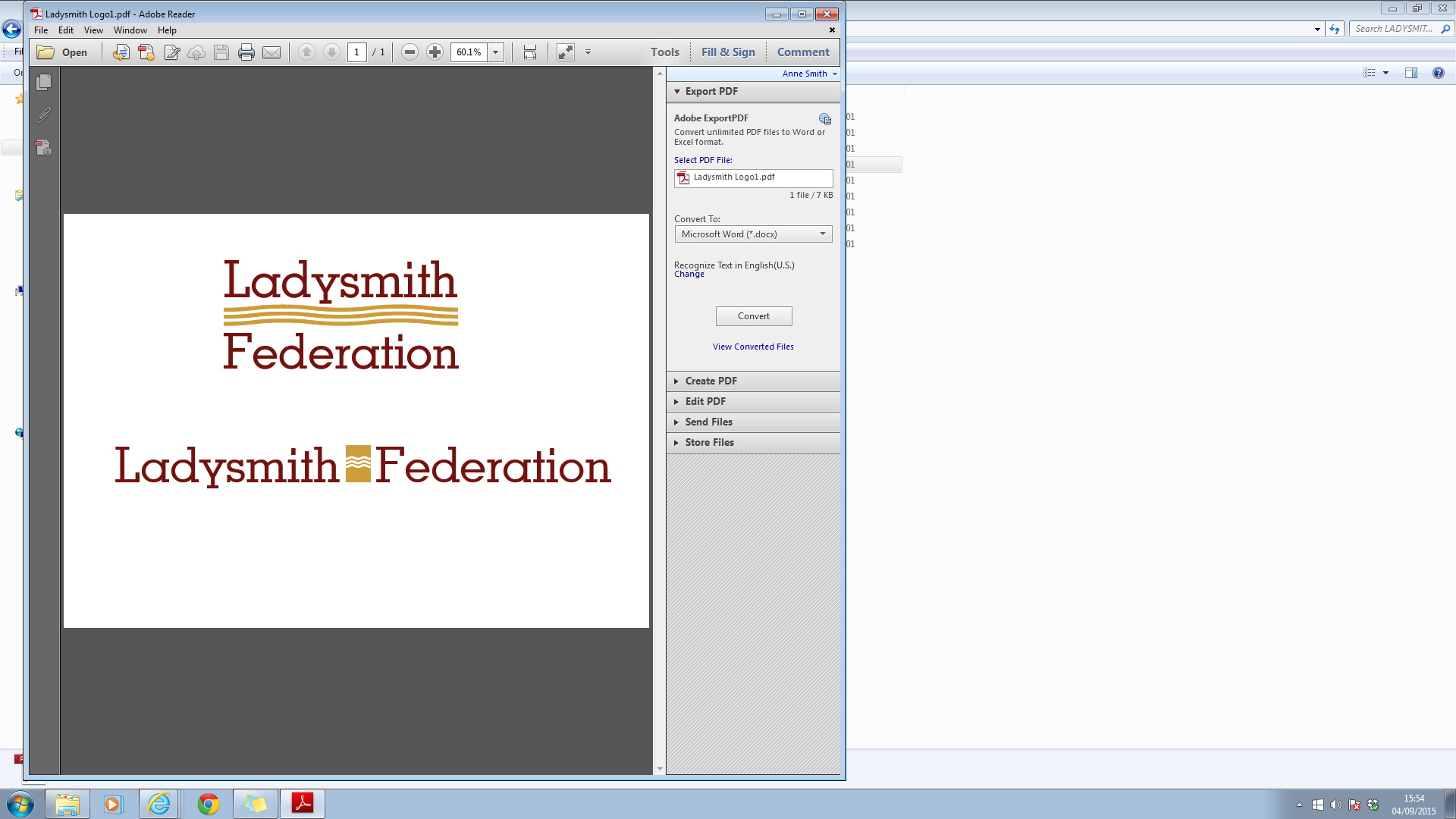          Headteacher: Mrs Emma BrownLadysmith Infant & Nursery School     Ladysmith Road                     ExeterDevonEX1 2PSTelephone: 01392 271596web: www.ladysmithfederation.net                                                                                  Email: infant.admin@ladysmithfederation.net      Friday 8th May 2020Dear Parents/Carers,Thank you so much for the huge support and messages that you have posted. We feel so lucky to work at Ladysmith and be a part of this community. If you are like me, you will be impatiently waiting to hear from the Government if there are further plans for schools returning this term and if so, when and who. These are very uncertain times and this can lead to anxiety. We know that for many of you, juggling pressures from work, family and finance can be tough and that we want life to go back to "normal". What I do know is that we will need a little time to plan. The two schools in the Federation need to be sure that our return is safe for our children and families. Our challenges in each school are different; with younger children but a larger building at the Infant School and older children but a smaller building at the Junior School. We may need to make changes to equipment and organisation. Our staff will have their own challenges, with some self-isolating and others shielding. This could also impact on our plans. We will act as quickly as possible but I am asking you to give us a period of time to ensure that we get this right for you and your family. We know you will understand and be patient. Once we have a plan in place based on advice, recommendations and best practice, we will let you know our proposals and take note of your comments. There will be new challenges but we now know we can be flexible, resilient and kind to each other so I am sure we will get through it together. We all miss the children and the busy school environment and look forward to returning, in whatever form that is! Kind RegardsEmma